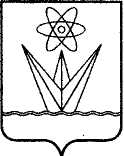 АДМИНИСТРАЦИЯЗАКРЫТОГО АДМИНИСТРАТИВНО –ТЕРРИТОРИАЛЬНОГО ОБРАЗОВАНИЯГОРОДА  ЗЕЛЕНОГОРСКАКРАСНОЯРСКОГО КРАЯП О С Т А Н О В Л Е Н И Е25.10.2017                                         г. Зеленогорск                           № 245-пО внесении изменений в Примерноеположение об оплате трудаработников муниципальных бюджетных и казенных учреждений,находящихся в ведении МКУ «КФиС»,утвержденное постановлениемАдминистрации ЗАТО г. Зеленогорска от 04.10.2013 № 421-пВ соответствии с Трудовым кодексом Российской Федерации, постановлением Администрации ЗАТО г. Зеленогорска от 22.11.2016 № 313-п «Об утверждении Положения о системе оплаты труда работников муниципальных бюджетных и казенных учреждений города Зеленогорска», на основании Устава города ЗеленогорскаПОСТАНОВЛЯЮ:Внести в Примерное положение об оплате труда работников муниципальных бюджетных и казенных учреждений, находящихся в ведении МКУ «КФиС», утвержденное постановлением Администрации ЗАТО г. Зеленогорска от 04.10.2013 № 421-п,следующие изменения:Абзацтретийпункта 5.12 изложить в следующей редакции:«Часть средств, полученныхот приносящей доход деятельности, направляется на выплаты стимулирующего характера по итогам работы (за полугодие) руководителям учреждений, их заместителям и главным бухгалтерам в порядке и в размерах, устанавливаемых распоряжением Администрации ЗАТО г. Зеленогорска,  с учетом недопущения превышения предельных объемов средств на выплаты стимулирующего характера, предусмотренных абзацами первым и вторым настоящего пункта и пунктом 5.23настоящего примерного положения.».Пункт 5.17 изложить в следующей редакции:«5.17. Выплаты по итогам работы (за полугодие) руководителям учреждений, их заместителям и главным бухгалтерам осуществляются:- с учетом условий и в размерах согласно приложению № 10 к настоящему примерному положению в пределах фондов стимулирования, за исключением предусмотренной в них части от приносящей доход деятельности;- за счет средств, полученных от приносящей доход деятельности, в соответствии с пунктом 5.12 настоящего примерного положения.».Пункт 6.1 дополнить абзацем вторым следующего содержания:«На оплату труда работникам учреждений от приносящей доход деятельности не могут направляться средства, полученные:- от сдачи в аренду закрепленного за учреждением недвижимого и особо ценного имущества;- в качестве пожертвования или иного безвозмездного поступления.».2. Настоящее постановление вступает в силу в день, следующий за днем его опубликования в газете «Панорама».Первый заместитель главы Администрации ЗАТО г. Зеленогорска	С.В. Камнев